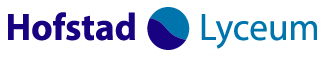 Aanmeldingsformulier:Ik kom graag naar de conferentie “Het Begrip Tweetaligheid’ op 22 november 2017 om 15:00u in het Hofstad Lyceum in Den Haag.Achternaam………………………………………Voornaam…………………………………….Naam organisatie……………………………………………………………………………………Functie………………………………………………………………………………………………….Adres organisatie……………………………………………………………………………………Contact tel…………………………………………………………………………………………….E-mail:……………………………………………………………………………………………………Datum…………………………………………………………………………………………………...De aanmelding graag via e-mail opsturen naar:info@kreda.nlof per post naar:Stichting Kreda, Heereweg 433b, 2161 DB LISSE,tot 20 november 2017.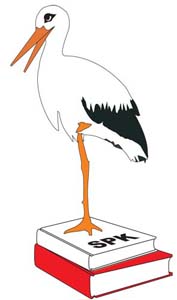 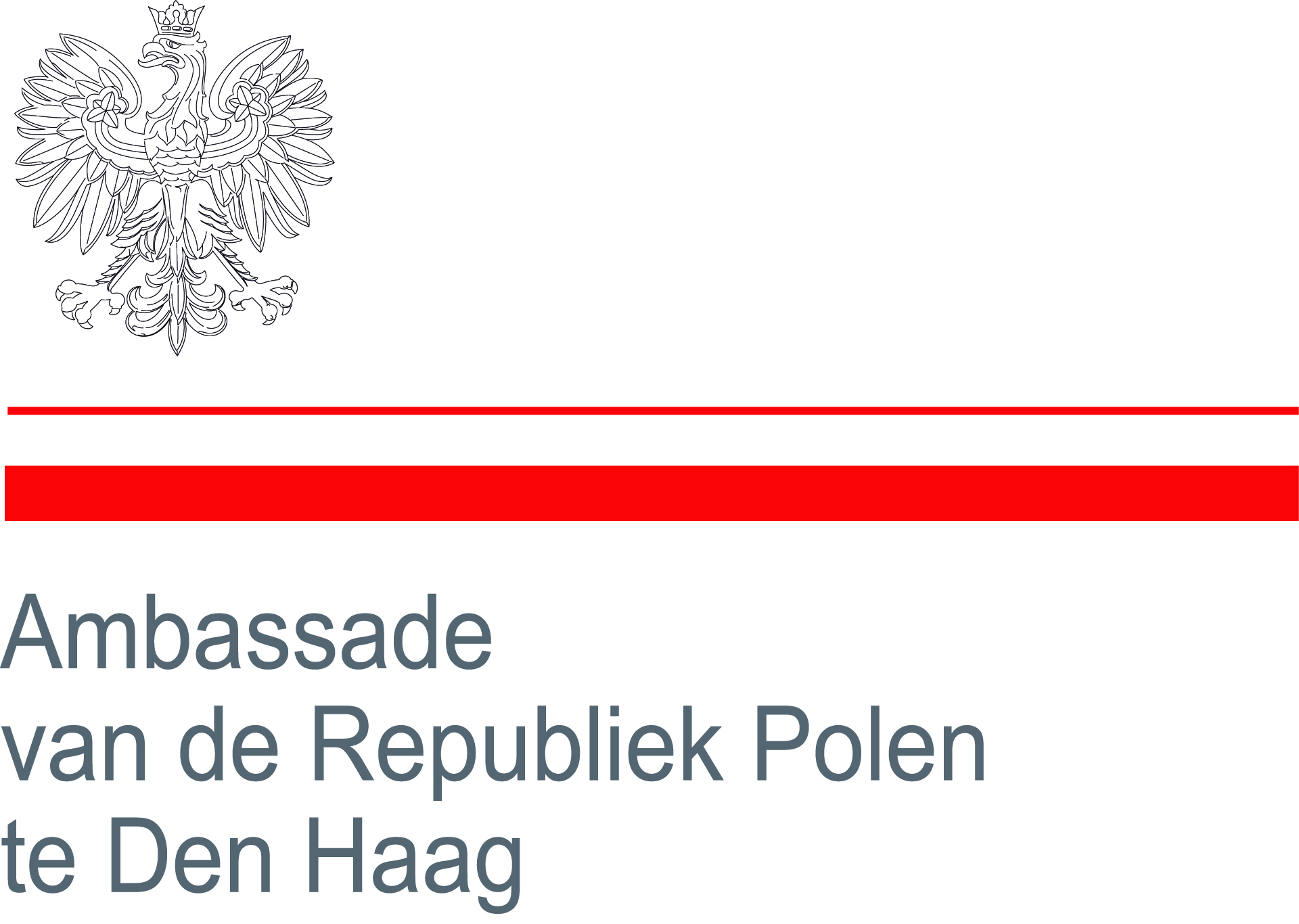  SPK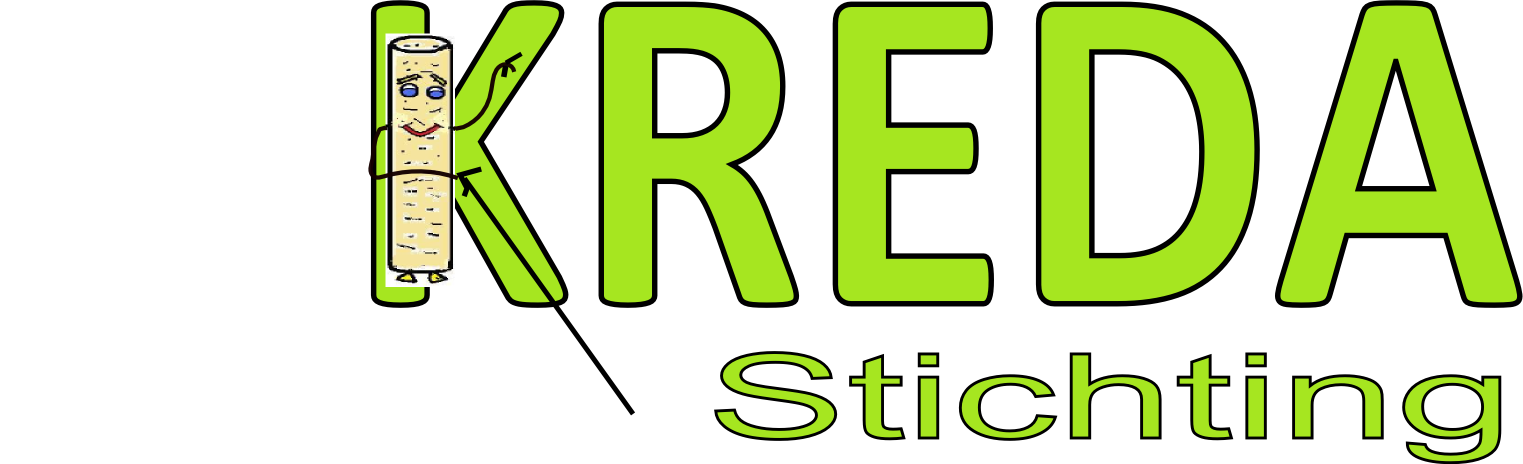 4e Conferentie“Het Begrip Tweetaligheid”Meertaligheid en diversiteitin opvoeding en op school